PODACI O PODNOSITELJU ZAHTJEVAračunI Na osnovu Javnog poziva za subvencioniranje prihrane osnovnog stada ili pčelinjih zajednica podnosim Vam zahtjev za subvencioniranje dijela troškova prihrane pčelinjih zajednica.PRILOZI TAHTJEVU____________________________                       (mjesto i datum)                            							____________________________						                               (podnositelj zahtjeva)Koprivničko-križevačka županijaUpravni odjel za gospodarstvo, komunalne djelatnosti, poljoprivredu i međunarodnu suradnjuNemčićeva 548000 KoprivnicaZ – 100040ZAHTJEV ZA POTPORU male vrijednosti u pčelarstvuIME I PREZIME/NAZIV OBRTA/TVRTKE/OPG/ZADRUGEADRESA (mjesto, ulica, kućni broj)GRAD/OPĆINA (poštanski broj, naziv)BROJ TELEFONA/MOBITELAOIB:EVIDENCIJSKI BROJ PČELARA:U SUSTAVU PDV-a (zaokružiti)DANENAZIV BANKE I SJEDIŠTEBROJ ŽIRO RAČUNA/IBANBroj računaIzdavatelj računaNeto iznos računaPDVUkupni iznos račinaUkupnoIznos subvencijeZAHTJEVU PRILAŽEMDANEKopija računa o kupnji šećera (računi koji nisu R1 moraju biti ovjereni potpisom korisnika potpore) Dokaz o plaćanju po računimaKopija žiro-računa/IBANKopija osobne iskazniceIzjava o potpori male vrijednosti (u prilogu zahtjeva)Evidencijski broj pčelara (upisati u Zahtjev)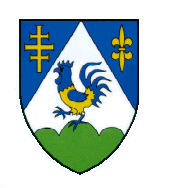 